Sample Course Outline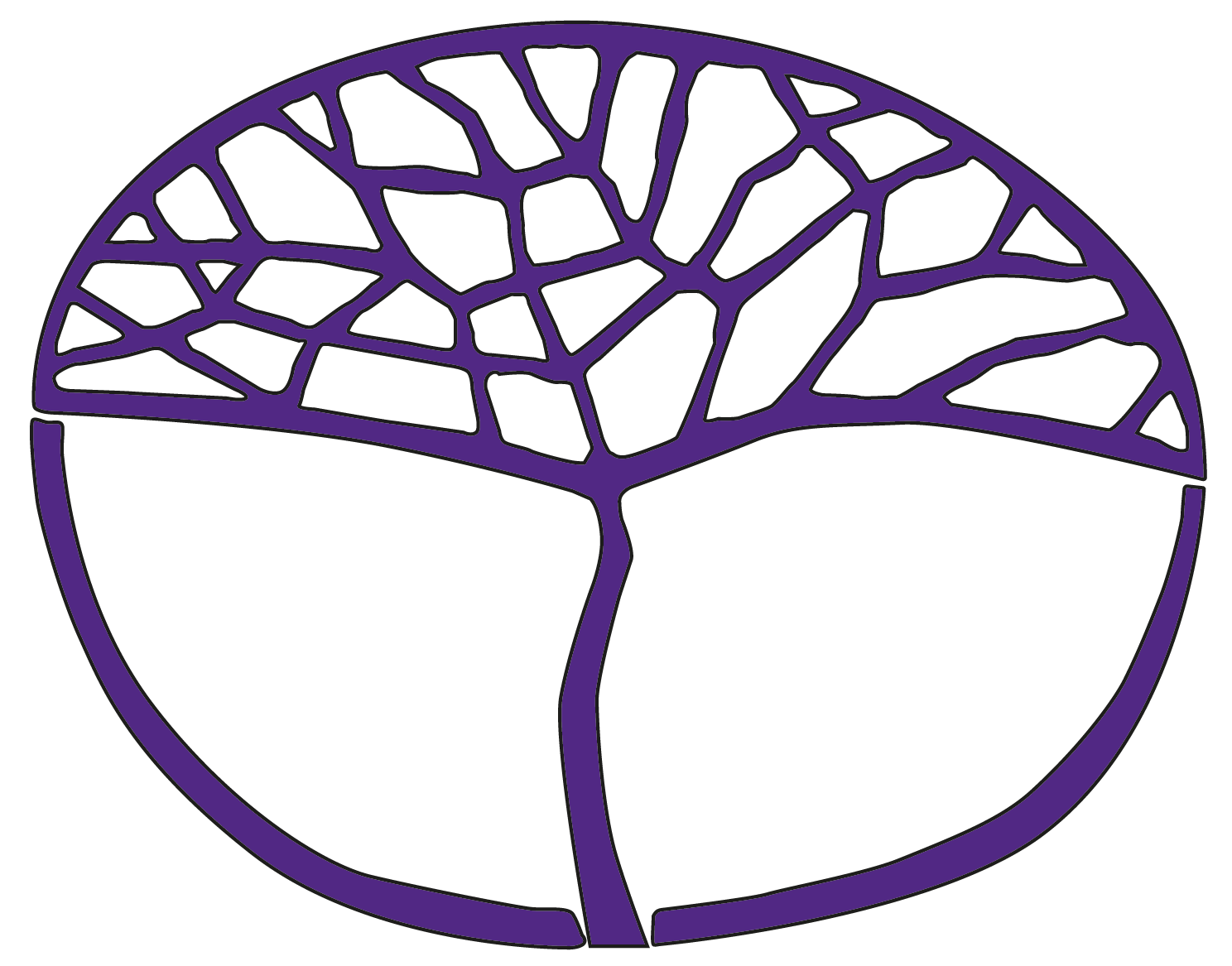 AviationGeneral Year 11Copyright© School Curriculum and Standards Authority, 2014This document – apart from any third party copyright material contained in it – may be freely copied, or communicated on an intranet, for non-commercial purposes in educational institutions, provided that the School Curriculum and Standards Authority is acknowledged as the copyright owner, and that the Authority’s moral rights are not infringed.Copying or communication for any other purpose can be done only within the terms of the Copyright Act 1968 or with prior written permission of the School Curriculum and Standards Authority. Copying or communication of any third party copyright material can be done only within the terms of the Copyright Act 1968 or with permission of the copyright owners.Any content in this document that has been derived from the Australian Curriculum may be used under the terms of the Creative Commons Attribution 4.0 International licence.DisclaimerAny resources such as texts, websites and so on that may be referred to in this document are provided as examples of resources that teachers can use to support their learning programs. Their inclusion does not imply that they are mandatory or that they are the only resources relevant to the course.Sample course outlineAviation – General Year 11Unit 1 and Unit 2 Semester 1 Semester 2 WeekKey teaching points1–4Aerodynamics: Principles of flighttypes of and roles played by ‘heavier than air’ aircraftterminology associated with major parts of ‘heavier than air’ aircraftwing typesempennage typesbasic aerodynamic terms related to lift, drag and stability including: aerofoil, span, chord, camber, thickness/chord ratio, relative airflow, angle of attack, angle of incidence, wing loading, total reaction, lift, drag, aerodynamic stall, lift/drag ratio, laminar flow, turbulent flow and boundary layerlift generation in terms of Newton’s Third Law, Bernoulli’s Principle (dynamic pressure, static pressure, total pressure), and the Coanda effectuse of vectors to represent force and velocitylift and drag formulae and associated terminology: coefficient of lift, coefficient of drag, air density, velocity and surface areagraphical representation of total drag: induced, and profile dragwake turbulencedisposition of forces of an aircraft in level flight, a climb with power, descent, glide and turnpurpose and use of primary flight controls: elevator, aileron and rudderthe difference between stable, neutrally stable and unstable flight statesterminology: directional, lateral and longitudinal stabilitypurpose and/or operation of the aerodynamic design features: dihedral, aspect ratio, sweepback, wash out, flaps, fixed canards, and trim tabsTask 1: Principles of flight test5–9Performance and operation: Navigation, meteorology and radio communicationgyroscopic flight instruments: purpose, operation and limitations of the attitude indicator, direction indicator and turn coordinatorthe effects of failure of gyroscopic flight instrumentspurpose, operation, limitations and errors of the pitot static system and its instruments: the airspeed indicator, altimeter and vertical speed indicatorthe effects of failure of either pitot or static pressure sourcemagnetic compasses: principles of operation, characteristics and general limitations of usenavigationbasic navigation terminology, including: track, heading, distance, time, true air speed, wind velocity, ground speed, magnetic north, true north, magnetic variation, bearings, relative bearings, position lines and fixMercator and Lambert Conformal conic projectionsdifference between great circles and rhumb linesidentification of points on the Earth’s surface by parallels of latitudes and meridians of longitudedifference between geographic and magnetic polesmagnetic variation and isogonalsmaps and documents in navigation: world aeronautical chart (WAC), visual terminal chart (VTC), visual navigation chart (VNC), en-route chart (ERC), planning chart Australia (PCA), en-route supplement Australia (ERSA)basic navigation principlestrack and distance determination using appropriate navigation equipmentestimation of track and distance without equipmentapplication of magnetic variation in the operation of the compassbearings, relative bearings, position lines and obtaining a fixconversions of length, speed, weight and volume units, including feet/metres, nautical miles/kilometres, pounds/kilograms, US gallons/litres/kilograms of avgasmap reading: map to ground, ground to map, topographical features using a WAC chart timeterms associated with time: Coordinated Universal Time (UTC), local mean time, local standard time, local summer timeconversions between local mean time, UTC, local standard time and summer timeTask 2: Navigation testAviation skills: Practical flight skillsuse of Microsoft Flight Simulator – Cessna 172 to demonstrate general handling of aircraft including:normal take-off and climb straight and level flightclimbing and climbing turnsdescending and descending turnslevel medium turn, level rate1 turntrim for climb attitude and level flight attitudeAviation skills: Process skillsidentify potential safety hazardsrecord observations verbally and graphically communicate effectively with others in verbal or written formsresearch and extract relevant information10–11Performance and operation: Navigation and meteorology and radio communicationgeneral concepts of meteorologyInternational Civil Aviation Organisation (ICAO) Standard Atmospheredivisions of the atmosphereEarth’s general wind circulationvariation in atmospheric pressureformation of pressure systemspressure systems terminology, including high, low, ridge, trough, collocal winds, including land and sea breezes, katabatic and anabatic winds, and fohn windsclassification of cloud typesdescribing cloud cover measuring in OKTAshumidity, relative humidity, dew point temperatureair masses affecting Australiaintroduction to synoptic chartsweather associated with pressure systemsfrontal systemsAviation skills: Practical flight skillsTask 3: Meteorology testTask 4: Practical flight skills test12–14Performance and operation: Aviation systems and structuresairframe structure and materialstruss, semi-monocoque, monocoque structureswood, fabric, steel, aluminium alloy and carbon fibre composite materialsrelative advantages and disadvantages of different types of airframe structures and materialsTask 5: Investigation – Airframe structures and materials15Aviation developmentaviation development since the Wright brothers’ first flight, including:technology (aircraft design, engines, avionics, and instruments)factors driving these developmentssocial and economic impact of aviation developmentTask 6: Investigation – Aviation development since the Wright brothers’ first flightWeekKey teaching points1–3Performance and operation: Navigation, meteorology and communicationprinciples of radio wave propagation, including amplitude and cycledefinitions: frequency, attenuation, reflection, refractioncharacteristics associated with radio wave propagation in the ultra-high frequency (UHF), very high frequency (VHF), high frequency (HF) bands and medium frequency (MF) banddefinitions: frequency, attenuation, reflection, refractiondetermining approximate VHF range using the line-of-sight formulaphonetic alphabetoperation of basic light aircraft radio systems airside and landside layout of a typical airport, including runways, taxiways, aprons, terminal buildings and control towerterminology associated with the legs of a circuitcharacteristics of registered, certified, authorised landing areas, and helicopter landing sitessignificance of ground symbols near the windsock, on the movement area and on runwaysTask 7: Communications test4–7Performance and operation: Propulsioncomponents of an internal combustion engineprinciples of operation of internal combustion diesel and petrol engines engine timing and necessity of valve lead, lag and overlapcorrect engine management using tachometer, oil temperature, oil pressure, fuel pressure, cylinder head temperature and exhaust gas temperature gaugespurpose, components and operation of the ignition, lubrication, induction, carburetion, fuel injection and fuel systemsaerodynamic principles associated with fixed pitch propellerschanging angles of attack of propeller blades during accelerationlimitations of fixed pitch propellersTask 8: Investigation – Fixed wing propellers8–9Performance and operation: Aviation lawrole of International Civil Aviation Organisation (ICAO)role of the Civil Aviation Safety Authority (CASA)Australian aviation legislative framework and other documentation, including Air Navigation Act 1920, Air Navigation Orders, Aeronautical Information Publication, Civil Aviation Advisory Publications, Civil Aviation Regulations, Civil Aviation Safety Regulations, Civil Aviation Orders, Enroute Supplement Australia (ERSA)airspace classifications used in Australia for terminal and en-route airspace, including controlled and non-controlled aerodromes used by general aviation aircraft terminology: air traffic control, control area, control zone, controlled airspace, prohibited, restricted and danger (PRD) areas, common traffic advisory areas (CTAF), non-controlled airspacethe purpose and distinction between instrument flight rules and visual flight rulesthe purpose and distinction between instrument flight conditions and visual flight conditionsTask 9: Aviation law testAviation skills: Practical flight skills10Aviation developmentthe structure of and services provided by aviation in Australia today, including:airlines charterairwork (air freight, Royal Flying Doctor Service (RFDS), training, agricultural, coastal surveillance)recreationmilitarysupport functions provided by:CASAground support (maintenance, catering, baggage handling)air traffic control (ATC)Rescue and Fire Fighting Services (RFFS)meteorological servicesTask 10: Investigation – Aviation services and support functions in Australia Aviation skills: Practical flight skills11–12Performance and operation: Aircraft performancedefinition of pressure and density height, and how to calculate each factors which affect take-off and landing performancecalculation of take-off and landing distances for Cessna 172 (C172)aircraft loading terminology, including: arm, moment, datum, station, index unit, centre of gravity (CoG) and CoG limits, basic empty weight, maximum take-off weightunderstand the principles of moments and the impact of changes to weight and positionunderstand the purpose of a datum in the determination of CoGconversion of fuel volume to weight, conversion of weight unitsderiving loading information from the C172 loading charts complete loading problems, including determining centre of gravity (CoG) position within limits (and possible redistribution if CoG found to be outside limits)Aviation skills: Practical flight skills Task 11: Practical flight skills test13–15Human factorsbasic structure and function of the respiratory systembasic structure and function of the circulatory systembasic structure and function of the ear, both auditory and vestibular systemsbasic structure and function of the eyestandards of visual acuity required of a pilotthe cause of common eye deficiencies, including myopia, hypermetropia, astigmatism, presbyopia, and what is required to correct themnight visionTask 12: Investigation – The eye and vision